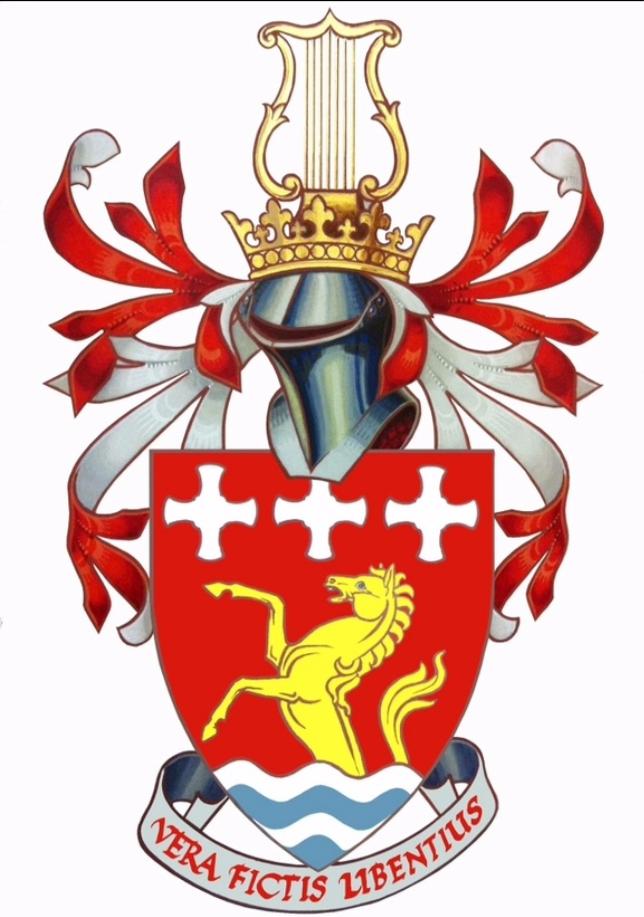 TREVELYAN COLLEGE JCR MINUTESJCR Executive Committee Meeting 201920th January 2020, 6:30PMCONTENTSContentsAbsentIndividual reportsRefreshers UpdateJCR Meeting motionsTech paymentHandover notesAny Other BusinessAction Points are in red throughout the text and are listed at the end.ABSENT
Kirsty Macdonald 		Outreach OfficerAlso present: Professor Adekunle Adeyeye 		New Principal INDIVIDUAL REPORTSJacob: Three of five positions have applications. JCR meeting on Saturday at 6:00. Husts will be at 6:00, please come along and ask questions. Please submit motions. I’m getting the election system up and running. Tom: Nominations for SU Officers and Trustees are open until 3rd Feb. Assembly is coming up. Motions at this Assembly will be going forward to the NUS. Cat: Amy: I’m planning Lunar New Year, I’ve been invited to an International Study Abroad thing this week. Danielle: Formal is this Thursday. I’ve redone this term’s menu. Alice: The Buttery is fine, new starters are mostly on payroll. S’mores went down really well. We’ve judged the competition for the till frontage and we’ll start painting soon. We’re going to invite the incoming Buttery Chair to the meeting. Reusable plates have been designed and are being sent soon, the waffle machine is coming this term, Jim is going to make the counter longer where the bins are. Giorgio: I’ve been sorting Refresher’s Week. I’m trying to figure out what to happen if we don’t have a President. Robyn: I was meant to have a TreasComm meeting, but we didn’t have it. I’ve been paying people and writing budgets. Jarren: Organicups deadline is this Friday, if people don’t pick it up I’ll reopen it. Consent campaign is Friday until Sunday. We’ll be on the cobbles doing various things. I’ve spoken with the incoming Welfare Officer, they will hopefully be going to the active bystander training soon. Jess: I’ve been doing Charity Ball admin, we’re ready to go. Trevs Night is going to be informal, we’ve decided on a theme. Penny: Stash is fine, we’re doing stash for alumni. Diss open mic night is this Friday. Undercroft chats will happen if people sign up. REFRESHERS UPDATEGiorgio: It’s going really well. On Friday the bar took a load of money. They’ve been really well-attended; college are happy with it. I don’t know what’ll happen with it next year. 	Jess: What’s in the Head Frep job descriptions? 	Giorgio: They’re really old, so they do mandate them to do a refreshers’ week. 	Robyn: It’ll have to be put into a budget. Danielle: Formal will mostly be as normal, but doors will open 5 mins earlier than normal. Catering don’t want it to overrun past 8 o’clock. There’s a procession with bagpipes and the haggis, there will be a table for the haggis to sit on and Stark will read a poem. After formal, uni FolkSoc are doing a ceilidh. The Bar will be open but there won’t be a bar night – we want people to go to the ceilidh. 	Alice: Do we have formal jobs yet? 	Danielle: I’ve not sorted it yet. If anyone can’t make jobs before, please tell me. After formal, everyone will be needed to put the tables away. Bar shuts at 11 as normal. Penny: Please everyone do your jobs in formals. Robyn: For Charity Ball and formals at drop-in, please write them into the green folder. Write names on envelopes. JCR MEETING MOTIONSJacob: The tech payment – where are we on that? 	Alice: Rose is very busy doing tech for Oklahoma. We didn’t finish a discussion last time. 	Giorgio: I know how Collingwood does it. *Giorgio explains how Collingwood pays tech instead of providing free tickets to events*	Alice: Rose hasn’t attended the event as she just does tech. 	Jacob: We can have a motion to say that the Tech Manager can request that the tech team be paid for events. 	Alice: It won’t be for the JCR Meeting this Saturday. I’ll send across the motion Grey used. We can probably get it working for the next JCR Meeting. Jacob: Any other motions, please tell me. Eve wants a Music Committee – there’s a college one, but it’s not the same thing. Apparently Grey has one. We can have this as a discussion point at the JCR Meeting. 	Giorgio: Sports doesn’t have a committee. 	Jacob: Eve said that it has something to do with the number of music events. 	Jess: It’ll make it better in terms of diversity of bands. 
	Danielle: Music Rep is a big job as well. 	Jacob: I’m going to ask Eve to propose it as a discussion point. HANDOVER NOTESJacob: Two things: Please write your Handover notes. Anything that you remember that you didn’t have Handover notes for, please include them. Please also say that you’re willing to be contacted. Whole exec handover notes – things that Danielle taught us. It’s probably better if everyone sends what they think should be covered. If there’s someone specifically relevant for the job, they can write it. If you can have a look over your Tier 2 handover notes, that would also be helpful. 
AOB: LUNAR NEW YEARAmy: Basically – this is the biggest event that I’m planning. Everything will be in the Bar from 8.30. We’ll have a bunch of stalls going on. I’m meeting with Janice tomorrow. The event will be until 10.30PM. My international freshers are getting in contact with their Asian friends who will want to celebrate. I’m going to encourage people to wear red. 	Alice: If you want special toasties, get in touch with Immie and organise it with her. I can give you some free toastie vouchers after I talk with Steven. Amy: Please come and bring your friends. ACTION POINTS